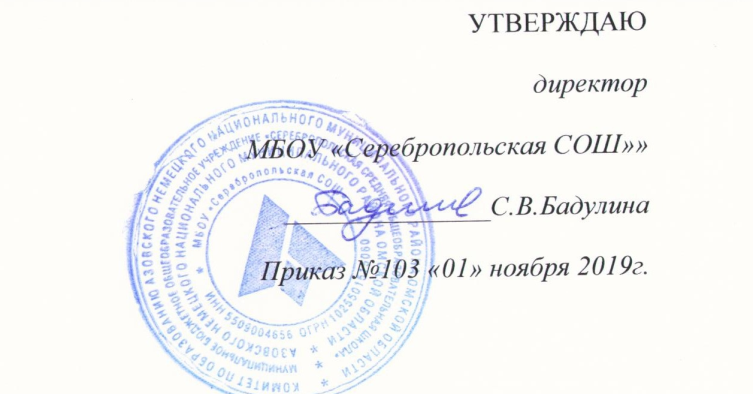 ПАСПОРТ ШКОЛЬНОГО ПРОЕКТА«СТО ДОРОГ – ОДНА МОЯ»                                                                                                           ПЛАН МЕРОПРИЯТИЙшкольного проекта «Сто дорог - одна моя»       I. Общая информацияI. Общая информацияI. Общая информацияI. Общая информацияI. Общая информацияI. Общая информацияI. Общая информацияI. Общая информацияI. Общая информацияI. Общая информация1Наименование проекта Школьный проект «Сто дорог- одна моя» Школьный проект «Сто дорог- одна моя» Школьный проект «Сто дорог- одна моя» Школьный проект «Сто дорог- одна моя» Школьный проект «Сто дорог- одна моя» Школьный проект «Сто дорог- одна моя» Школьный проект «Сто дорог- одна моя» Школьный проект «Сто дорог- одна моя»2Вид проекта Школьный проектШкольный проектШкольный проектШкольный проектШкольный проектШкольный проектШкольный проектШкольный проект3Руководитель проекта Винокурова Лариса Ивановна, учитель русского языка и литературы муниципального бюджетного общеобразовательного учреждения «Серебропольская средняя общеобразовательная школа» Азовского немецкого национального муниципального района Омской области Винокурова Лариса Ивановна, учитель русского языка и литературы муниципального бюджетного общеобразовательного учреждения «Серебропольская средняя общеобразовательная школа» Азовского немецкого национального муниципального района Омской области Винокурова Лариса Ивановна, учитель русского языка и литературы муниципального бюджетного общеобразовательного учреждения «Серебропольская средняя общеобразовательная школа» Азовского немецкого национального муниципального района Омской области Винокурова Лариса Ивановна, учитель русского языка и литературы муниципального бюджетного общеобразовательного учреждения «Серебропольская средняя общеобразовательная школа» Азовского немецкого национального муниципального района Омской области Винокурова Лариса Ивановна, учитель русского языка и литературы муниципального бюджетного общеобразовательного учреждения «Серебропольская средняя общеобразовательная школа» Азовского немецкого национального муниципального района Омской области Винокурова Лариса Ивановна, учитель русского языка и литературы муниципального бюджетного общеобразовательного учреждения «Серебропольская средняя общеобразовательная школа» Азовского немецкого национального муниципального района Омской области Винокурова Лариса Ивановна, учитель русского языка и литературы муниципального бюджетного общеобразовательного учреждения «Серебропольская средняя общеобразовательная школа» Азовского немецкого национального муниципального района Омской области Винокурова Лариса Ивановна, учитель русского языка и литературы муниципального бюджетного общеобразовательного учреждения «Серебропольская средняя общеобразовательная школа» Азовского немецкого национального муниципального района Омской области4Заместитель руководителя проектаНикитина Светлана Викторовна, заместитель директора по ВР муниципального бюджетного общеобразовательного учреждения «Серебропольская средняя общеобразовательная школа» Азовского немецкого национального муниципального района Омской областиНикитина Светлана Викторовна, заместитель директора по ВР муниципального бюджетного общеобразовательного учреждения «Серебропольская средняя общеобразовательная школа» Азовского немецкого национального муниципального района Омской областиНикитина Светлана Викторовна, заместитель директора по ВР муниципального бюджетного общеобразовательного учреждения «Серебропольская средняя общеобразовательная школа» Азовского немецкого национального муниципального района Омской областиНикитина Светлана Викторовна, заместитель директора по ВР муниципального бюджетного общеобразовательного учреждения «Серебропольская средняя общеобразовательная школа» Азовского немецкого национального муниципального района Омской областиНикитина Светлана Викторовна, заместитель директора по ВР муниципального бюджетного общеобразовательного учреждения «Серебропольская средняя общеобразовательная школа» Азовского немецкого национального муниципального района Омской областиНикитина Светлана Викторовна, заместитель директора по ВР муниципального бюджетного общеобразовательного учреждения «Серебропольская средняя общеобразовательная школа» Азовского немецкого национального муниципального района Омской областиНикитина Светлана Викторовна, заместитель директора по ВР муниципального бюджетного общеобразовательного учреждения «Серебропольская средняя общеобразовательная школа» Азовского немецкого национального муниципального района Омской областиНикитина Светлана Викторовна, заместитель директора по ВР муниципального бюджетного общеобразовательного учреждения «Серебропольская средняя общеобразовательная школа» Азовского немецкого национального муниципального района Омской области5Перечень исполнителей проекта№ п/пФИОДолжностьДолжностьАдрес электронной почтыАдрес электронной почтыАдрес электронной почтыНомер тел.5Перечень исполнителей проекта1Бадулина  Светлана ВалерьевнаУчитель химииУчитель химииbadulinasvetlana@yandex.rubadulinasvetlana@yandex.rubadulinasvetlana@yandex.ru890398210535Перечень исполнителей проекта2Крункель Кристина ИвановнаУчитель немецкого языкаУчитель немецкого языкаkrunkel@list.rukrunkel@list.rukrunkel@list.ru891364162353Ламп Евгения ЮрьевнаУчитель биологииУчитель биологииewa-66 @mail.ruewa-66 @mail.ruewa-66 @mail.ru890398210524Реутова Мария ГеннадьевнаУчитель математикиУчитель математикиmariya.reutova@yandex.rumariya.reutova@yandex.rumariya.reutova@yandex.ru89069930114II. Описание проектаII. Описание проектаII. Описание проектаII. Описание проектаII. Описание проектаII. Описание проектаII. Описание проектаII. Описание проектаII. Описание проектаII. Описание проекта6Цель реализации проекта Создание условий для профессионального самоопределения школьников по выбору педагогических специальностей для последующего воспроизводства молодых кадров  МБОУ «Серебропольская СОШ»  Создание условий для профессионального самоопределения школьников по выбору педагогических специальностей для последующего воспроизводства молодых кадров  МБОУ «Серебропольская СОШ»  Создание условий для профессионального самоопределения школьников по выбору педагогических специальностей для последующего воспроизводства молодых кадров  МБОУ «Серебропольская СОШ»  Создание условий для профессионального самоопределения школьников по выбору педагогических специальностей для последующего воспроизводства молодых кадров  МБОУ «Серебропольская СОШ»  Создание условий для профессионального самоопределения школьников по выбору педагогических специальностей для последующего воспроизводства молодых кадров  МБОУ «Серебропольская СОШ»  Создание условий для профессионального самоопределения школьников по выбору педагогических специальностей для последующего воспроизводства молодых кадров  МБОУ «Серебропольская СОШ»  Создание условий для профессионального самоопределения школьников по выбору педагогических специальностей для последующего воспроизводства молодых кадров  МБОУ «Серебропольская СОШ»  Создание условий для профессионального самоопределения школьников по выбору педагогических специальностей для последующего воспроизводства молодых кадров  МБОУ «Серебропольская СОШ» 7Индикаторы проекта1.Количество школьников оказавших помощь педагогам,  в проведении уроков, внеклассных мероприятий и получивших статус «ассистент учителя»1.Количество школьников оказавших помощь педагогам,  в проведении уроков, внеклассных мероприятий и получивших статус «ассистент учителя»1.Количество школьников оказавших помощь педагогам,  в проведении уроков, внеклассных мероприятий и получивших статус «ассистент учителя»1.Количество школьников оказавших помощь педагогам,  в проведении уроков, внеклассных мероприятий и получивших статус «ассистент учителя»1.Количество школьников оказавших помощь педагогам,  в проведении уроков, внеклассных мероприятий и получивших статус «ассистент учителя»Не менее 5 обучающихсяНе менее 5 обучающихсяНе менее 5 обучающихся2. Количество школьников, принявших участие в профессиональных пробах по педагогическим специальностям в МБОУ «Серебропольская СОШ»2. Количество школьников, принявших участие в профессиональных пробах по педагогическим специальностям в МБОУ «Серебропольская СОШ»2. Количество школьников, принявших участие в профессиональных пробах по педагогическим специальностям в МБОУ «Серебропольская СОШ»2. Количество школьников, принявших участие в профессиональных пробах по педагогическим специальностям в МБОУ «Серебропольская СОШ»2. Количество школьников, принявших участие в профессиональных пробах по педагогическим специальностям в МБОУ «Серебропольская СОШ»Не менее 10 обучающихсяНе менее 10 обучающихсяНе менее 10 обучающихся3.Количество школьников-помощников воспитателей в лагере  с дневным пребывание  детей3.Количество школьников-помощников воспитателей в лагере  с дневным пребывание  детей3.Количество школьников-помощников воспитателей в лагере  с дневным пребывание  детей3.Количество школьников-помощников воспитателей в лагере  с дневным пребывание  детей3.Количество школьников-помощников воспитателей в лагере  с дневным пребывание  детейНе менее 5 обучающихсяНе менее 5 обучающихсяНе менее 5 обучающихся8Задачи проекта Активизировать профориентационную работу по профессиональному самоопределению обучающихся  по педагогическим специальностям;Разработать нормативно-правовую базу проекта (положение о присвоении статуса «ассистент-учителя», анкеты по выявлению педагогически ориентированных детей.Выявить педагогически ориентированных обучающихся.Привлечь  молодых педагогов   в профориентационную  работу со школьниками      Разработать краткосрочные программы внеурочной деятельности на 2020-2021 уч. год.                                                                            Активизировать профориентационную работу по профессиональному самоопределению обучающихся  по педагогическим специальностям;Разработать нормативно-правовую базу проекта (положение о присвоении статуса «ассистент-учителя», анкеты по выявлению педагогически ориентированных детей.Выявить педагогически ориентированных обучающихся.Привлечь  молодых педагогов   в профориентационную  работу со школьниками      Разработать краткосрочные программы внеурочной деятельности на 2020-2021 уч. год.                                                                            Активизировать профориентационную работу по профессиональному самоопределению обучающихся  по педагогическим специальностям;Разработать нормативно-правовую базу проекта (положение о присвоении статуса «ассистент-учителя», анкеты по выявлению педагогически ориентированных детей.Выявить педагогически ориентированных обучающихся.Привлечь  молодых педагогов   в профориентационную  работу со школьниками      Разработать краткосрочные программы внеурочной деятельности на 2020-2021 уч. год.                                                                            Активизировать профориентационную работу по профессиональному самоопределению обучающихся  по педагогическим специальностям;Разработать нормативно-правовую базу проекта (положение о присвоении статуса «ассистент-учителя», анкеты по выявлению педагогически ориентированных детей.Выявить педагогически ориентированных обучающихся.Привлечь  молодых педагогов   в профориентационную  работу со школьниками      Разработать краткосрочные программы внеурочной деятельности на 2020-2021 уч. год.                                                                            Активизировать профориентационную работу по профессиональному самоопределению обучающихся  по педагогическим специальностям;Разработать нормативно-правовую базу проекта (положение о присвоении статуса «ассистент-учителя», анкеты по выявлению педагогически ориентированных детей.Выявить педагогически ориентированных обучающихся.Привлечь  молодых педагогов   в профориентационную  работу со школьниками      Разработать краткосрочные программы внеурочной деятельности на 2020-2021 уч. год.                                                                            Активизировать профориентационную работу по профессиональному самоопределению обучающихся  по педагогическим специальностям;Разработать нормативно-правовую базу проекта (положение о присвоении статуса «ассистент-учителя», анкеты по выявлению педагогически ориентированных детей.Выявить педагогически ориентированных обучающихся.Привлечь  молодых педагогов   в профориентационную  работу со школьниками      Разработать краткосрочные программы внеурочной деятельности на 2020-2021 уч. год.                                                                            Активизировать профориентационную работу по профессиональному самоопределению обучающихся  по педагогическим специальностям;Разработать нормативно-правовую базу проекта (положение о присвоении статуса «ассистент-учителя», анкеты по выявлению педагогически ориентированных детей.Выявить педагогически ориентированных обучающихся.Привлечь  молодых педагогов   в профориентационную  работу со школьниками      Разработать краткосрочные программы внеурочной деятельности на 2020-2021 уч. год.                                                                            Активизировать профориентационную работу по профессиональному самоопределению обучающихся  по педагогическим специальностям;Разработать нормативно-правовую базу проекта (положение о присвоении статуса «ассистент-учителя», анкеты по выявлению педагогически ориентированных детей.Выявить педагогически ориентированных обучающихся.Привлечь  молодых педагогов   в профориентационную  работу со школьниками      Разработать краткосрочные программы внеурочной деятельности на 2020-2021 уч. год.                                                                           9Перечень ожидаемых результатов реализации проекта1.Повышение престижа и интереса школьников к профессии педагога.2.Увеличение количества школьников, мотивированных на поступление в ВУЗы и СУЗы на педагогические специальности.3. Вовлечение молодых педагогов в профориентационную работу со школьниками4.Наличие программ внеурочной деятельности на основе профессиональных проб1.Повышение престижа и интереса школьников к профессии педагога.2.Увеличение количества школьников, мотивированных на поступление в ВУЗы и СУЗы на педагогические специальности.3. Вовлечение молодых педагогов в профориентационную работу со школьниками4.Наличие программ внеурочной деятельности на основе профессиональных проб1.Повышение престижа и интереса школьников к профессии педагога.2.Увеличение количества школьников, мотивированных на поступление в ВУЗы и СУЗы на педагогические специальности.3. Вовлечение молодых педагогов в профориентационную работу со школьниками4.Наличие программ внеурочной деятельности на основе профессиональных проб1.Повышение престижа и интереса школьников к профессии педагога.2.Увеличение количества школьников, мотивированных на поступление в ВУЗы и СУЗы на педагогические специальности.3. Вовлечение молодых педагогов в профориентационную работу со школьниками4.Наличие программ внеурочной деятельности на основе профессиональных проб1.Повышение престижа и интереса школьников к профессии педагога.2.Увеличение количества школьников, мотивированных на поступление в ВУЗы и СУЗы на педагогические специальности.3. Вовлечение молодых педагогов в профориентационную работу со школьниками4.Наличие программ внеурочной деятельности на основе профессиональных проб1.Повышение престижа и интереса школьников к профессии педагога.2.Увеличение количества школьников, мотивированных на поступление в ВУЗы и СУЗы на педагогические специальности.3. Вовлечение молодых педагогов в профориентационную работу со школьниками4.Наличие программ внеурочной деятельности на основе профессиональных проб1.Повышение престижа и интереса школьников к профессии педагога.2.Увеличение количества школьников, мотивированных на поступление в ВУЗы и СУЗы на педагогические специальности.3. Вовлечение молодых педагогов в профориентационную работу со школьниками4.Наличие программ внеурочной деятельности на основе профессиональных проб1.Повышение престижа и интереса школьников к профессии педагога.2.Увеличение количества школьников, мотивированных на поступление в ВУЗы и СУЗы на педагогические специальности.3. Вовлечение молодых педагогов в профориентационную работу со школьниками4.Наличие программ внеурочной деятельности на основе профессиональных проб10Срок реализации проектаНаименование этапа реализации проектаНаименование этапа реализации проектаНаименование этапа реализации проектаДата начала Дата начала Дата начала Дата окончанияДата окончания10Срок реализации проектаПроект в целом, в том числе в разрезе этапов реализации:Проект в целом, в том числе в разрезе этапов реализации:Проект в целом, в том числе в разрезе этапов реализации:январь 2019январь 2019январь 2019октябрь 2020октябрь 202010Срок реализации проекта1 этап. Подготовительный. Определение  и создание условий, необходимых для реализации проекта.1 этап. Подготовительный. Определение  и создание условий, необходимых для реализации проекта.1 этап. Подготовительный. Определение  и создание условий, необходимых для реализации проекта.       январь 2019       январь 2019       январь 2019апрель 2019апрель 201910Срок реализации проекта2 этап. Основной. Реализация проекта2 этап. Основной. Реализация проекта2 этап. Основной. Реализация проектамай  2019май  2019май  2019август 2020август 202010Срок реализации проекта3 этап. Рефлексивно-оценочный. Анализ результатов реализации проекта.3 этап. Рефлексивно-оценочный. Анализ результатов реализации проекта.3 этап. Рефлексивно-оценочный. Анализ результатов реализации проекта.                          октябрь  2020                          октябрь  2020                          октябрь  2020                          октябрь  2020                          октябрь  202011Основные риски реализации проекта1.Психологическая неготовность педагогов, низкая мотивация для ведения профориентационной работы для школьников2.Нехватка времени из-за высокой педагогической нагрузки                                                                                                     3. Отсутствие эффекта от проведенных мероприятий в ходе проекта1.Психологическая неготовность педагогов, низкая мотивация для ведения профориентационной работы для школьников2.Нехватка времени из-за высокой педагогической нагрузки                                                                                                     3. Отсутствие эффекта от проведенных мероприятий в ходе проекта1.Психологическая неготовность педагогов, низкая мотивация для ведения профориентационной работы для школьников2.Нехватка времени из-за высокой педагогической нагрузки                                                                                                     3. Отсутствие эффекта от проведенных мероприятий в ходе проекта№ п/пНаименование мероприятияСрок реализации мероприятияРезультат реализации мероприятияИсполнители мероприятия (ФИО, должность)                                                    1 этап. Подготовительный. Определение  и создание условий, необходимых для реализации проекта.                                                    1 этап. Подготовительный. Определение  и создание условий, необходимых для реализации проекта.                                                    1 этап. Подготовительный. Определение  и создание условий, необходимых для реализации проекта.                                                    1 этап. Подготовительный. Определение  и создание условий, необходимых для реализации проекта.                                                    1 этап. Подготовительный. Определение  и создание условий, необходимых для реализации проекта.1.1.Формирование команды проекта (разработка плана графика участников проекта)Февраль, 2019Сформирована команда проекта, распределены роли, определён функционал, участники проектаАдминистрация ОУ1.2.Форсайт сессия «Стратегия реализации школьного проекта «Сто дорог – одна моя»»Разработан план проектаУчастники команды1.3.Выявление школьников, проявляющих интерес к педагогической деятельности; определение наставников для школьников учителей- предметников, в том числе молодых специалистов (опрос, беседа, анкетирование). Работа с родителямиянварь 2020Сформирована база данных школьников- претендентов на присвоение статусов «ассистент учителя»Команда проекта, классный руководитель1.4.Презентация проекта педагогам, обучающимся , родителям .февраль, 2019ПрезентацияРуководитель проекта1.5.Создание специального раздела в плане профориентационной работы, отражающего практику работы с обучающимися по формированию интереса к педагогической деятельностимарт 2019Наличие специального раздела в плане профориентационной работы Заместитель директора по ВР1.5.Разработка краткосрочных программ внеурочной деятельности в1-4, 5-9 классах на основе профессиональных пробапрель  2019Программы внеурочной деятельности    Заместитель директора по ВР1.6.Разработка программ каникулярных смен ЛДП детей в летний и осенний периоды с участием ассистентов- педагоговмай 2020Программа ЛДП    Заместитель директора по ВР                                                                                            2 этап. Основной. Реализация проекта                                                                                            2 этап. Основной. Реализация проекта                                                                                            2 этап. Основной. Реализация проекта                                                                                            2 этап. Основной. Реализация проекта                                                                                            2 этап. Основной. Реализация проекта2.1.Проведение ежегодного мероприятия «День дублера»  октябрь 2019Методическая разработка, количество обучающихся, участвовавших в «Дне дублера»Заместитель директора по ВР, педагоги, ассистенты 2.2.Участие в муниципальном форуме по профориентации «Мое будущее- будущее района»  октябрь 2019Количество школьников- участников мероприятияЗаместитель директора по ВР,  ассистенты2.3.Проведение мероприятия для обучающихся 1-4 классов «Поезд профессий»   ноябрь 2019Программа мероприятия, количество участниковПедагоги, ассистенты- учителя2.4.Конкурс сочинений для обучающихся 8-10 классов «Просто я хочу быть учителем»   декабрь 2019Количество школьников, предоставивших сочинение для участие в конкурсеУчитель русского языка и литературы, обучающиеся2.5.Участие в муниципальном семинаре в рамках национального проекта «Образование» «Будущий Учитель – Учитель будущего»январь 2020Методические рекомендации по проекту2.6.Имитационная игра профессиональных проб «Профи –Action»   февраль2020 Буклет с методической разработкой мероприятия; количество обучающихся заинтересовавшихся профессией педагогаКоманда проекта2.7.Проведение профессиональных проб для обучающихся 10 класса на осенних каникулахмарт 2020Количество школьников, принявших участие в профессиональных пробах, по педагогическим специальностямАдминистрация школы, классный руководитель2.8.Представление материалов проекта на школьном сайте в разделе «Проекты»  и на новостной страницемарт 2020Информация о реализуемом проектеОтветственный за работу  школьного сайта2.9.Представление промежуточных результатов проекта на муниципальном форуме «педагог – наставник+молодой педагог + ассистент = КОМАНДА!»март 2020Промежуточные результаты проекта, презентация проекта и стендовый докладКоманда проекта2.10Реализация программы  каникулярной смены ЛДП детей  с участием ассистентов- учителяиюнь 2020Программа сменыЗаместитель директора по ВР,  ассистенты2.11. Реализация программ внеурочной деятельности педагогической направленности для обучающихся 1-4 , 5-9 классов.сентябрь-май 2020Программы краткосрочных  куров внеурочной деятельностиПедагоги2.12.Реализация программы  каникулярной смены ЛДП детей на осенних каникулах (профессиональные пробы учителя физической культуры»октябрь 2020Программа ЛДП на осенних каникулахПедагоги, ассистенты                                                                                  3 этап. Рефлексивно-оценочный. Анализ результатов реализации проекта.                                                                                  3 этап. Рефлексивно-оценочный. Анализ результатов реализации проекта.                                                                                  3 этап. Рефлексивно-оценочный. Анализ результатов реализации проекта.                                                                                  3 этап. Рефлексивно-оценочный. Анализ результатов реализации проекта.                                                                                  3 этап. Рефлексивно-оценочный. Анализ результатов реализации проекта.3.1.Проведение круглого стола «Итоги реализации проекта»октябрь  2020Отчет по результатам мониторинга, с предложением о  дальнейшей реализации проектаЗаместитель директора по ВР